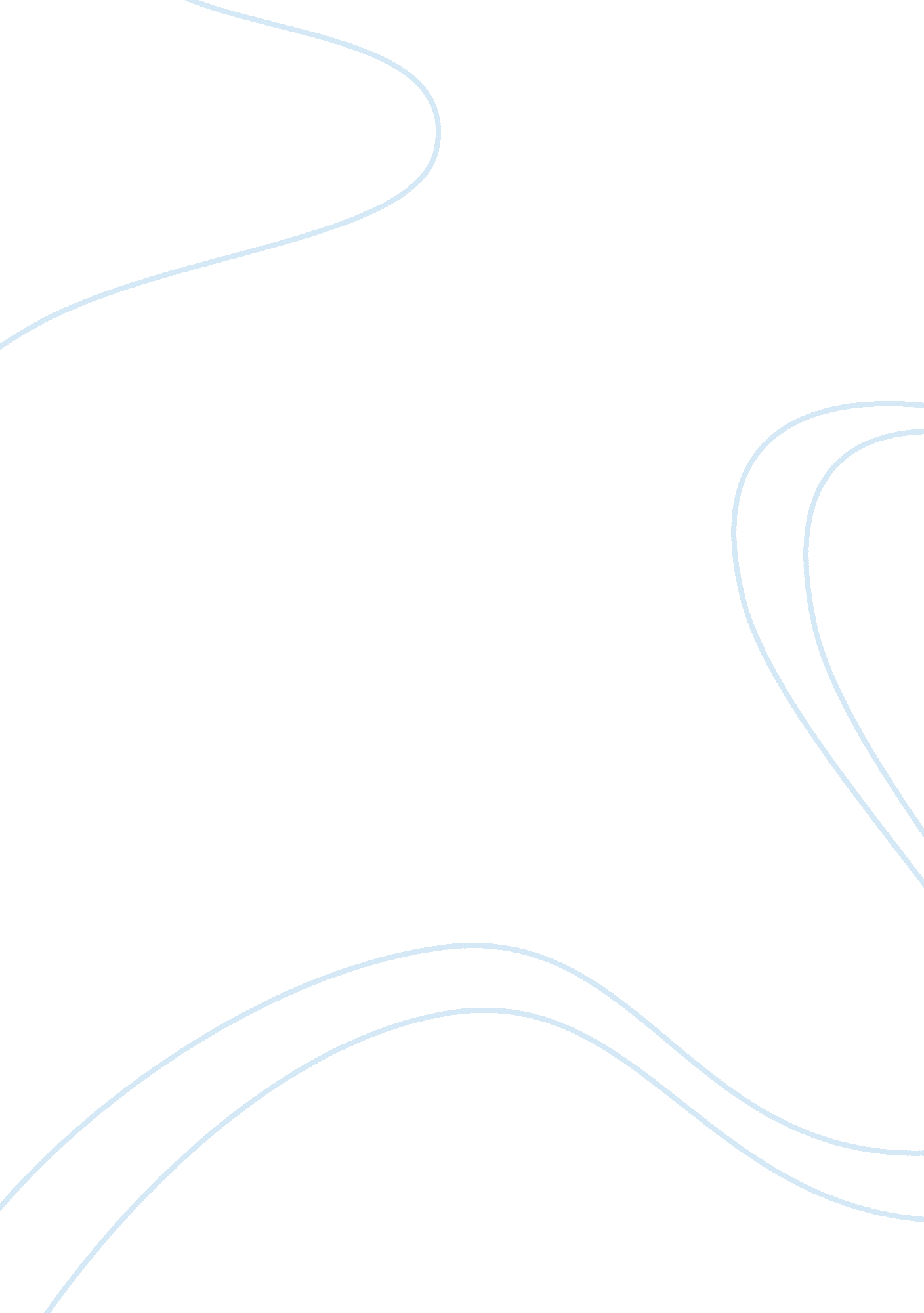 The renaissance the medieval age theology religion essay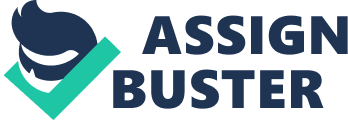 There are many influential effects for the reaching of the Renaissance. The initial ground was the consequence of a alteration in commercialism over the earlier mediaeval method of a swap economic system. The debut of money and recognition initiated an drift within the economic system which created a sense of pride and independency. In bend, this stirred the heads of the people to believe beyond “ their religious and secular Masterss. ” With this sudden addition in prosperity came an addition in “ political and societal prestigiousness for the in-between categories. ” Alternatively of keeping the humble places of pedlars, as they had in the Middle Ages, work forces now became a category of “ merchandisers. ” This new category built infirmaries, churches, and regard and power. They spent the thirteenth and 14th centuries forming that power. They spent the fifteenth and 16th centuries basking it. This period of enjoyment was called the Renaissance. The Renaissance began in Italy, but finally spread to the remainder of Europe. It followed the vitally of import trade paths, and brought with it the turning influences and assorted facets of the Renaissance. These included rational, artistic, political, spiritual, and social enlightenments. The civilizations of the Egyptians, Greeks, Romans, Byzantines, and Middle Ages all played a function in the outgrowth of the Renaissance. Their earlier parts transcended through the centuries an copiousness of doctrines, artistic manners, political machinations, spiritual demands, and social influences. These finally led to the outgrowth of a “ new morning ” : An light of the senses that awoke a “ hibernation of the human head. ” The survey of history is critical to understanding our current universe, its beginnings, its logical thinking and the possibilities for the hereafter. Renaissance creative persons were the first in European history to compose about art and themselves. The detonation of cognition during this clip brought creative activity of new techniques in art, poesy, and architecture. This creative activity led to extremist alterations in manner and stuff of the humanistic disciplines. The Italian Renaissance is labeled as the beginning of the “ modern era. ” Early Renaissance in Italy was largely focused on interpreting and analyzing authoritative plants from Latin and Greek. The literature and poesy of the Renaissance was influenced by new developments in scientific discipline and doctrine. Christianity, classical antiquity, scholarship and political relations were the four chief influences of the Renaissance literature. Art is the most loved portion of the Renaissance. Men and adult females of all different societal degrees had a strong appetency for art during this epoch. The most refined plants came to life in what is known as Renaissance Classicism or High Renaissance. The most celebrated creative persons of this clip were Da Vinci, Michelangelo, Donatello, and Giorgione. Sculpture was the first all right art to germinate. Donatello was the most noteworthy sculpturer of the Renaissance. Michelangelo developed architectural constructions. Painters such as Da Vinci and Giorgione enhanced their work utilizing new techniques and positions, developing portrayals during this epoch. They began utilizing visible radiation and dark such as tone and contrast. The centre of attending for these creative persons became focused on human organic structure and natural landscape instead than spiritual subjects. The features of the humanistic disciplines were focused on pragmatism, classical individuality and viewed as doctrine. The societal and rational place of the creative person changed. The creative person that used to be a craftsman in a low societal place became a Godhead of original complex humanistic disciplines that so conversed and negotiated with Catholic Popes, male monarchs, and humanists whereas before they had worked for the local frequenters and followed local traditions. During the musical invention in the 14th century, music was the centre and speedy development of wholly new techniques, manners, and signifiers came to life. This influenced many native Italian composers. By and large, written music was used for choirs and instruments were seldom used. Instruments such as the keyboard became valued and by the early sixteenth century keyboard music was looking. The innovation of the fiddle came to be perfected in the late Renaissance. By the late sixteenth century, Italy was the music centre of Europe. The term “ rinascita ” describes the metempsychosis or the “ Renaissance of larning ” ; literature and the humanistic disciplines that evolved after a long, dark Middle Age epoch. Humanism, a specifying rational motion of the Renaissance, believed the Ancient Greece and Roman plants were the best ushers for acquisition and life. Three footings used during the Renaissance were “ studia humanitatis ” ( humanistic surveies ) , “ humanitas ” ( good quality that make adult females and adult females human, and “ humanista ” ( pupil, instructor, and bookman ) . The term humanitarianism was n’t invented until the nineteenth century. The spirit of the Renaissance is reflected in humanitarianism, an rational motion initiated by secular work forces of letters during the fifteenth century. Humanism focused developing the full potency of adult male. Humanism was proposed to be used in course of study and to learn rules of populating a moral, responsible, successful life on Earth. The consequence of Humanism was to animate work forces to abandon tradition of mediaeval period and convey about new idea and creative activity. Renaissance bookmans adopted the rational positions and attacks in doctrine, scientific discipline, and medical specialty from the Middle Ages but challenged most of them. The Renaissance is one of the most interesting yet most disputed periods of European history. Society during the Renaissance was separated by category and focused on the household. The grownup male, normally the Father, had absolute authorization in the family, and the societal position depended on the parents ‘ ranking and wealth. The hapless attempted to better their place, while the wealthy flaunted theirs by going frequenters and protagonists of creative persons and intellectuals ( Italian ) . Marriages were arranged to better position and concern dealingss. Young adult females from good households were protected from potentially unsafe contact with non-familiar immature work forces by parents and retainers every bit good as imposts and moral stenosiss ( Ruggiero ) . It was during this clip that Humanism became institutionalized in society, making a new signifier of instruction with a new course of study and a new signifier of instruction ( Grendler ) . A good instruction was expected of all males in order to go leaders in society. Culture during the Renaissance was every bit varied as the societal standings. It focused on Sculpture, literacy, composing, music, art and the Enlightenment of the great minds. It was the rational motion known as Humanism that may hold expressed most to the full the values of the Renaissance and a ‘ classics ‘ based instruction that gave the Renaissance considerable cultural and rational integrity ( Introduction ) . The motion created a varied single known as the ‘ Renaissance Man ‘ . Humanism encouraged the natural wonder of worlds, which lead to inquiries and experiments and the survey of nature and the find of the universe. The highest cultural values were normally associated with active engagement in public life, in moral, political, and military action, and in service to the province ( Introduction ) . Both society and civilization were greatly influenced by the Catholic Church during the Renaissance. Political alterations were taking topographic point and spiritual idea challenged. A great divide was organizing within the Catholic Church. A new people, known as the Protestants, formed from this division. These were people who no longer believed in the authorization of the Catholic Church. The Protestants were active in interpreting literature, including the Bible, into the common linguistic communications of the different states across Europe so the layperson could read them ( Introduction ) . Small, devotional images were massed produced by enterprising merchandisers. Their secularism, their grasp of physical beauty, and particularly their accent on adult male ‘ s ain accomplishments and look formed the regulating rational rule of the Italian Renaissance. The Roman Catholic Church is under the authorization of the bishop of Rome, the Catholic Pope, and by the priests of each church. Roman Catholics believe their church to be the one, holy Catholic and apostolic church. While go toing a Catholic Church mass, you will hear the fold declaiming the words “ one sanctum and apostolic church ” in a supplication. The religion of the Church is taught by Christ and his apostles and contained in the bible and tradition. European missionaries and adventurers spread Catholicism to the America ‘ s, Asia, Africa, and Oceania through the late fifteenth century and early sixteenth century. As humanitarianism started to germinate and people started to alter, people looked for replies refering to faith instead than merely trusting on God or spiritual establishments. During the Renaissance, the demands of society changed: it became based on money alternatively of commitments. Peoples began to populate more abundantly, had illicit kids, and started to go more interested in secular power than church personal businesss. One of the chief grounds for people go forthing the Roman Catholic Church was the sum of revenue enhancement Europeans had to pay to Rome: Peoples began to resent it. Finally, the Catholic Church began to worsen. Once people began to interrupt from the Roman Catholic Church, other Protestant faiths started to germinate such as Methodist, Baptist, Episcopalian and many more. The universe was altering. Growth and Enlightenment were spread outing the beliefs and ideals of the multitudes. The Roman Catholic Church was losing its “ keep ” on the people and they were happening new faiths and doctrines to follow. The “ old patterns ” and breaks within the Catholic Church began to alter with the debut and enlightenment of the Renaissance. The Renaissance was an epoch of societal and cultural alteration. This epoch introduced new ways of believing with creativeness and invention. Before this clip, the Roman Catholic Church was the most powerful entity. It had influence over the people and their beliefs. Peoples who opposed the Church ‘ s instructions were accused of unorthodoxy and considered heretic. These people were exposed to terrible penalties, such as acquiring burned in public. The Roman Catholic Church was controlled by the Catholic Pope. The Catholic Pope was known as the representative of God and Earth. Locally, the priest had a batch of power on behalf of the Church. People would pay money to the church and because of this the church was really affluent. The rich made agreements to purchase superior places in the church because this would be their redemption and their manner to heaven. The Catholic Church charged to hold a kid baptized. If a kid was non baptized they would non travel to heaven. You besides had to pay to acquire married and to honour the bygone and bury them in sanctum land. Peoples besides gave one ten percent of their income to the church. If they did non, “ all mighty God would cognize they deceived him. ” It was besides expected for the people to work in the church without wage. At the same clip, you could non work in your ain land the yearss you were working at the church. The church had may other agencies of raising net incomes. They would sell a souvenir or a relic believed to a piece of Jesus. Peoples would purchase believing they were honouring God. Another point the Catholic Church promoted to sell was a forgiveness or indulgences. These paperss were signed by the Catholic Pope and were believed to excuse your wickednesss and gave you a way to heaven because God ‘ s representative certified it. Peoples that sinned waited for these paperss to be sold in their part. Finally, it was acceptable for people to buy them for their asleep relations and salvage them from snake pit. The church considered this as a Christian act and God would see you when your psyche departed. As promotions were made in the humanistic disciplines and scientific disciplines, the church ‘ s philosophies began to be questioned. Religious excellence was non primary for the church ‘ s leader. The spiritual constitution developed into a political organisation. Peoples believed the church had become corrupt and they desired alteration. The Renaissance offered the alteration the people were seeking. The old ages predating the period of the Renaissance were, for the most portion, wrought with eternal struggle. Powerful, wealthy and influential work forces continually connived, fought and killed to keep onto their power, influence, lands, and money. Marriages were constructed for the exclusive intent of confederations to back up the battle. The primary ground and focal point of the cabals were the vitally of import trade paths in Italy for commercialism, every bit good as those who controlled the strings, bags and people of the church. The Renaissance is recognized as beginning in Italy. However, as the Renaissance spread, other metropoliss became portion of this “ enlightenment ” of the clip. As with any alterations, there comes struggle. The chief countries of struggle included that of the Roman Catholic faith. Catholicism held a tight clasp over all facets of life throughout the Middle Ages. However, with the Renaissance came a new “ autonomy ” that “ exerted a deep and fruitful influence on all countries of human activity. ” Some suggest the period of Renaissance-thought or “ humanitarianism ” was a response to the “ dissident dispositions inherent in the idea of the Middle Ages. ” The defects of the Catholic Church and its activities of the clip were its undoing. The Church became prevailing with corruptness of the head, organic structure and psyche. Through the light brought on by the Renaissance, the people discovered a new vision that allowed them to detect a new way for themselves, separate from the instructions of the Church. Other countries of struggle, and enlightenment, of the clip were doctrine and Hagiographas. Due to greater political stableness and enhanced economic life, rational and artistic enterprises ensued. With the Renaissance, the “ wisdom of the classical universe, of Plato, Aristotle, and Cicero, had been sifted, refined, and adjusted to modern necessities. ” With “ the new accomplishments of linguistics ” , the humanists hoped to “ put au naturel Christianity in its purest and most historical signifier and thereby beef up the Church. “ : As the Church attempted to repossess its worsening respect, the author Erasmus, every bit good as others, attacked modern-day spiritual patterns. They offered “ textual presentations ” to light and perpetuate a “ true morning of a new age, to the metempsychosis of Christianity as Christ preached it. ” Subsequently, this introduced chances for the outgrowth of new Protestant religions. In add-on, new Hagiographas of prose and lyric poesy emerged. These new signifiers of Hagiographas focused more so on individuality and the “ instruction of character ” : A cardinal component of the Renaissance period. The Renaissance presented “ the importance of a ascendant image of adult male ” and besides brought an outgrowth of adult male that required society to go more “ ordered ” . Thus, “ the image of a gentleman ” became highly of import during the period of the Renaissance. Profound alterations occurred in manners, societal imposts, instruction, and faith. The spirit and struggles of the Renaissance produced a “ way that adult male could track. ” It will everlastingly be a nexus between “ the ages of feudal system to modern times. ” The rules of Humanism were foremost brought to visible radiation in the West during the Renaissance period. It was used to denote the resurgence of involvement from creative persons and bookmans in the ancient Hagiographas of Greek and Roman philosophers. During the transition of faith to Christianity, the Roman Catholic Church had wholly denied all alternate positions and this included the ancient Hagiographas. There were some exclusions nevertheless ; a few Christian theologists ( St. Augustine, Thomas Aquinas, etc. ) had used some ancient Grecian philosophers such as Aristotle to back up some of Christian beliefs. However, in general, the more critical and broad facets of the classical Hagiographas were suppressed ( Gunasekara ) . During this clip, there was really small to no promotion for European civilisation and is normally referred to as the Dark Ages. The effort by creative persons and bookmans to turn back to a clip prior to the opinion of Christianity in Europe may be recorded as the first effort to happen an option to the rigorous opinions of Christianity. However, many of these early Humanists could non liberate themselves from Christianity and refocused their reading of Christian instructions in a manner they considered to be in a more humanistic visible radiation. Because of these contentions, the prestigiousness of the church suffered because some church leaders sold their services, violated the scriptural Torahs they were entrusted with upholding, and lived no otherwise than secular merchandisers and political figures. This was due to the force per unit area from the people to turn away from the church ‘ s positions. Furthermore, the leaders of the turning city states, every bit good as the new sovereign, had much less demand of an confederation with the Catholic Church to keep power than they had in the yesteryear. Humanitarianism progressed from this early start and by the 19th century, was able to follow a new signifier wholly free from the Christian faith and so combated the set of rules of this faith. Science greatly assisted in this by the growing of both the physical and biological countries. Early scientists like Galileo had realized the struggle between the finds of scientific discipline and Christian instruction. Because of this, they were frequently persecuted by the Church. In decision, the contentions between the people and the Catholic Church were ne’er resolved instead ; a new belief emerged and developed the separation from the Church. There were many influences that precipitated the reaching of the Renaissance. Most significantly, as the population and prosperity increased, “ a spirit of alteration ” evolved. The Renaissance produced a period of new ideas, thoughts, faiths, humanistic disciplines, political relations, economic sciences, instruction, scientific discipline, society, and civilization. It was genuinely a “ metempsychosis ” of the human spirit: The reaching of humanitarianism. A newfound optimism heartened the people and changed the universe. 